Σύγκληση σύσκεψηςΠραγματοποιήθηκε σύσκεψη του [Όνομα οργανισμού ή ομάδας] στο [Τοποθεσία] στις [Ημερομηνία].ΣυμμετέχοντεςΠαρόντα μέλη: [λίστα ονομάτων συμμετεχόντων].Απόντα μέληΑπόντα μέλη: [λίστα ονομάτων].Επικύρωση πρακτικών[Για να αντικαταστήσετε κάποιο κείμενο κράτησης θέσης (όπως αυτό) με το δικό σας, απλώς επιλέξτε μια γραμμή ή παράγραφο και πληκτρολογήστε. Για καλύτερα αποτελέσματα, μην συμπεριλαμβάνετε κενά διαστήματα αριστερά ή δεξιά από τους χαρακτήρες της επιλογής σας.]Εκθέσεις[Θέλετε να προσθέσετε τις δικές σας επικεφαλίδες ή περισσότερο κείμενο; Κανένα πρόβλημα. Για να εφαρμόσετε εύκολα οποιαδήποτε μορφοποίηση κειμένου βλέπετε σε αυτό το έγγραφο, μεταβείτε στη συλλογή "Στυλ" που υπάρχει στην "Κεντρική" καρτέλα της κορδέλας.]Εκκρεμή ζητήματα[Προσθέστε το κείμενό σας εδώ.]Νέα ζητήματα[Προσθέστε το κείμενό σας εδώ.]Ανακοινώσεις[Προσθέστε το κείμενό σας εδώ.]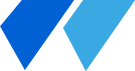 Πρακτικά σύσκεψηςΓραμματέαςΗμερομηνία επικύρωσης